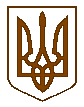 УКРАЇНАБілокриницька   сільська   радаРівненського   району    Рівненської    областіВ И К О Н А В Ч И Й       К О М І Т Е ТРІШЕННЯвід  15  лютого  2018  року                                                                                 № 21         Про план заходів по Білокриницькій сільській радіз реалізації положень Комюніке 8-го засідання Міжурядової  українсько- німецької комісії із співробітництва у справах осіб  німецького походження, які проживають в Україні З метою належного виконання окремого доручення Міністерства культури України від 05 грудня 2017 року №48220/1/1-17 щодо забезпечення виконання положень Комюніке, підписаного під час 8-го засідання Міжурядової українсько-німецької комісії із співробітництва у справах осіб німецького походження, які проживають в Україні, керуючись ст. 26 Закону України «Про місцеве самоврядування в Україні», виконавчий комітет Білокриницької сільської радиВИРІШИВ:Затвердити план заходів по Білокриницькій сільській раді з реалізації положень Комюніке 8-го засідання  Міжурядової  українсько- німецької комісії із  співробітництва у справах осіб  німецького  походження, які проживають в Україні згідно додатку 1.Контроль за виконанням даного рішення покласти на члена виконавчого комітету О. Нестерчук.Сільський голова                                                                                      Т. ГончарукДодаток 1до рішення виконавчого комітету від «15» лютого 2018р. № 21ПЛАН ЗАХОДІВпо Білокриницькій сільській раді з реалізації положень Комюніке 8-го засідання  Міжурядової  українсько- німецької комісії із  співробітництва у справах осіб  німецького  походження, які проживають в УкраїніТ.в.о.  секретаря виконкому                                                                 О. Казмірчук№ п/пНайменування заходуСтрок виконанняВідповідальні за виконання1Сприяти у співробітництві між державними органами виконавчої влади, органами місцевого самоврядування, громадськими об’єднаннями та Федеративної Республіки Німеччина з питань задоволення освітніх, культурних, інформаційних та інших потреб представників німецької національної меншини ПостійноЧлени виконавчого комітету, депутати сільської ради2Сприяти налагодженню контактів з різноманітними установами обох країх для проведення спільних заходів у сфері культури, освіти, мови, економіки та інтеграціїУпродовж2018 рокуЧлени виконавчого комітету, депутати сільської ради